COMMUNITY ACTION OF SOUTHERN KENTUCKY, INC.EDUCATIONAL SCHOLARSHIP2017-2018By March 31, 2018, please submit the following to your Guidance Office, Youth Service Center, or County Coordinator:completed application form;written proof of gross household income for the month prior to date of       application (complete form & attach written documentation);proof of registration or acceptance to post-secondary institution;letter of recommendation (form included); release of information; andhigh school transcript or proof of GED.LEGAL NAME: 				 Social Security Number:  ___________________ Telephone #: (____)				Home Mailing Address: 				City:  :  _________  Zip: 				Date of Birth:_____________________________________ Age: 				Mother/Guardian Name (if applicable):				Father/Guardian Name (if applicable): 				Name of High School: 				Address of High School: 				City:  :  _________ Zip:  				Guidance Counselor/Youth Service Center Coordinator Name (if applicable): High School Graduation Date: ________________ GED received: 				 Number of Persons in Household: _______Gross income from all sources for all household members for previous month (see attached form) $ 				Name of school I plan to attend: 				Address of school I plan to attend: 				City:  :  _________ Zip: 				Date I plan to enter post secondary school: 				Date I plan to graduate: 				Major field of study I plan to pursue: 				Career Objective: 				Community involvement: 				Volunteer &/or work experience: 				__________________________________________________________________________________________	I have ______ have not ______ applied for financial assistance. (Loans, Grants, Scholarships) Please list:_______________________________________________________________________________ _________________________________________________________________________________________I have ______ have not ______received financial assistance. (Loans, Grants, Scholarships)Please list:_________________________________________________________________________________I am ______ am not ______ related to anyone who works at Community Action of .Name of relative:__________________________________ Relationship: _____________________________Please compose a paragraph on “How I plan to contribute to my community through my career choice.” (Continue on back if necessary.)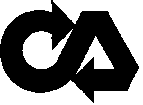 